РАФ-977В «Латвия» 4х2 четырёхдверный микроавтобус на агрегатах ГАЗ-21 «Волга», мест 10, снаряженный вес 1.7, полный 2.37 тн, М-21А 70 лс, 110 км/час, г. Рига 1960-61 г.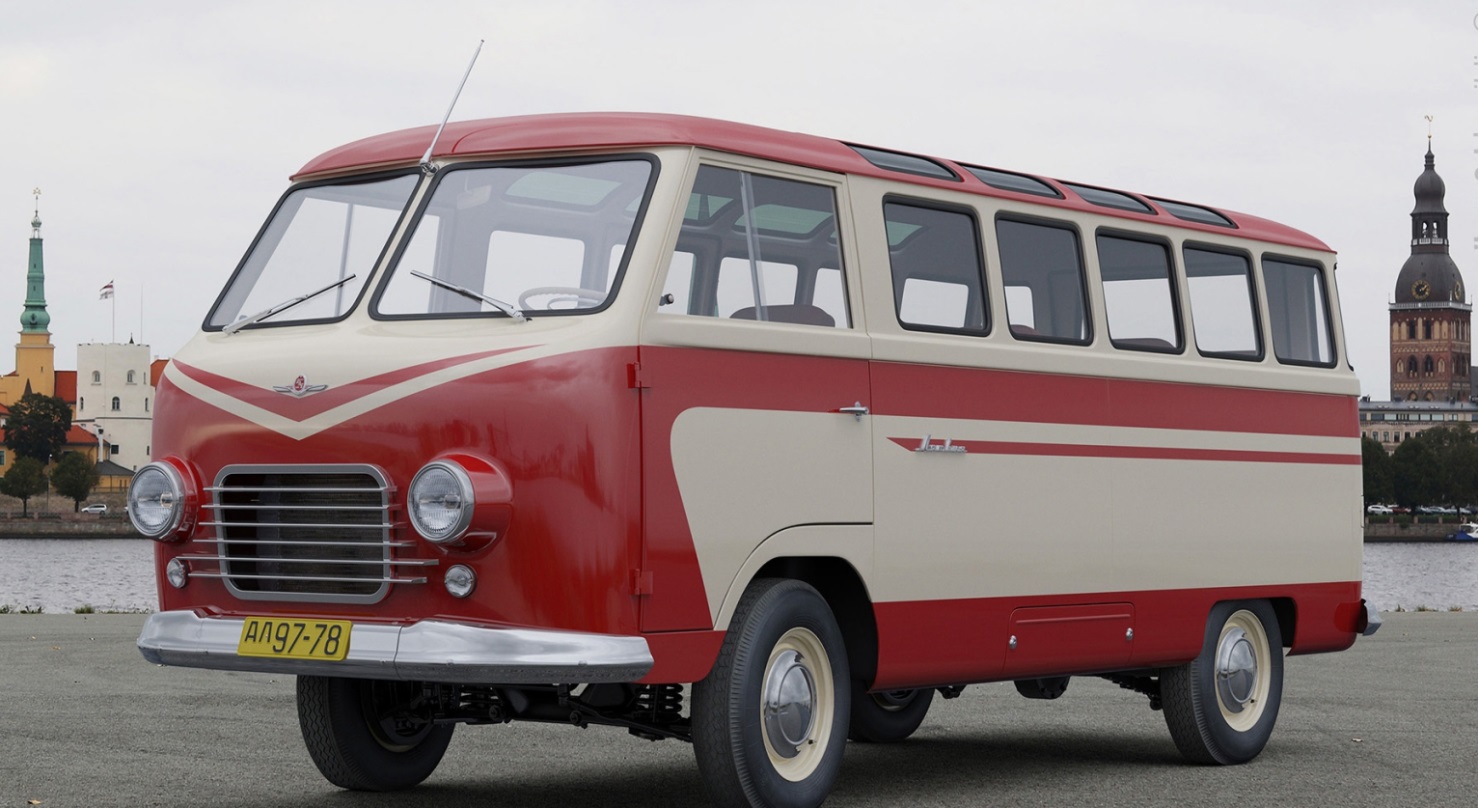  После Второй мировой войны на Саркандаугаве, в слесарных мастерских, где в довоенные времена делали садовые лейки, обосновалось предприятие, поставившее перед собой нескромную задачу: стать гигантом латвийской автомобильной промышленности. Будущий гигант назывался REAF, Rīgas eksperimentāla automobļlu fabrika. К 1950 году там с нуля и с большими потугами собрали два автомобиля.  В 1949 году, в Латвии на базе авторемонтного завода №2 был организован Рижский завод автобусных кузовов («РЗАК»). В 1951 году завод REАF слился со  Рижский завод автобусных кузовов, который занимался изготовлением автобусных корпусов, после чего объединенное предприятие, носившее название RAF (Rīgas autoremontu fabrika), стало ремонтировать автобусы. В 1953 году на этом предприятии начали ставить на шасси грузовиков ГАЗ-51 фанерные кузова и сидения, получая таким образом 16-местные автобусы РАФ-251. Это была первая продукция, несущая имя, ставшее впоследствии легендарным.  Аббревиатура РАФ – это название предприятия Rīgas autoremontu fabrika, преобразованное в Rīgas eksperimentālā autobusu fabrika, а затем в Rīgas autobusu fabrika.  До 1957 года завод выпустил около 250 автобусов. Идея делать микроавтобусы родилась в 1955 году, когда  главный инженер РАФа Лаймонис Клеге побывал в Женеве и там впервые увидел новый вид городского транспорта – так называемое маршрутное такси. Как уже не раз бывало, микроавтобусом с нуля, на голом энтузиазме, занялись головастые, рукастые и упертые мужики. В не очень приспособленном помещении, во многом вручную энтузиасты сделали первый в СССР микроавтобусы РАФ-8 «Спридитис» на узлах «москвича 407» и РАФ-10 «Фестиваль» – на узлах «Победы». Производство микроавтобуса RAF-10 «Фестиваль» не было развернуто: дело в том, что к 1958 году на смену «Победе» пришла более совершенная «Волга» ГАЗ-21. И рижане спешно модернизировали микроавтобус применительно к новой агрегатной базе. Машина получила обозначение RAF-977 и имя собственное – Latvija. Вместимость осталась прежней – 10 человек, включая водителя. Изменился дизайн передка кузова. Вместо двустворчатой пассажирской двери установили одностворчатую. Двигатель в 70 л. с. от новой советской легковой автомашины ГАЗ-21 «Волга» обеспечивал скорость в 105 км/ч. РАФ-977 представлял собой микроавтобус с несущим кузовом. В его основании лежала полноценная рама, но она не отделялась от кузова, а была жестко приварена и работала вместе с ним. Кузов был обшит стальными панелями, а для облегчения крыши средняя ее часть представляла собой панель из алюминия. В кабину вели две двери - со стороны водителя и пассажира. В салон также вели две двери - по правому борту в базе и в задней панели кузова. Двигатель располагался в переднем свесе под кожухом в кабине водителя между рабочим местом водителя и местом пассажира. Коробка передач – механическая, трехступенчатая. Передняя и задняя подвески также были применены от 21-ой «Волги». Рулевое управление и щиток приборов были от автомобиля «Москвич-408». Самые первые 10 серийных рижских микроавтобусов РАФ-977 «Латвия» были изготовлены в 1958 году в канун ХХI съезда КПСС. Можно считать, что с этого момента в СССР началось производство микроавтобусов. Некоторое время РАФ выпускал вариант с ровным полом по всей длине салона - РАФ-977В. Отличить эту модификацию можно по более толстой стойке после передних дверей, подножке для входа, новым задними фонарям ФП-100 вместо фонарей от ГАЗ-М20 «Победа» и специальному лючку в «юбке» кузова для размещения запасного колеса. По сравнению с РАФ-977, РАФ-977В имел ряд значительных улучшений. Большое внимание конструкторов было обращено на повышение надежности и упрощения обслуживания модернизированного микроавтобуса. Изменениям снова подверглась конструкция полунесущего основания кузова, в результате микроавтобус РАФ-977В обзавелся ровным полом. Каркас основания кузова «977В» изготовлялся из простых профилей, соединенных точечной сваркой, без применения заклепок. Настил пола делали из 7-мм бакелизированной фанеры, приклепанной к каркасу. Запасное колесо переместилось из багажника в специальный кожух под полом основания слева в пределах базы. Створки задней двери, открывающиеся верх и вниз, на РАФ-977В были заменены одной широкой одностворчатой дверью, открывающейся влево. Полностью изменилась система вентиляции кузова, для которой использовались три потолочных люка. На первых машинах РАФ-977В около люков были установлены отражатели набегающего потока воздуха из «дымчатого» (тонированного) органического стекла. С целью усиления слабого места всех «рафиков» - передней подвески, стандартные спиральные пружины автомобиля «Волга» были заменены спиральными пружинами большей жесткости. Всего было изготовлено 1297 микроавтобусов РАФ-977 и РАФ-977В.  Рижский опытный автобусный завод, или Rīgas eksperimentālā autobusu fabrika, позднее получивший известность как Rigas Autobus Fabrika, в сентябре 1961 года подготовил новую модель 10-местного микроавтобуса RAF-977Д «Латвия» с целью повысить технологичность его выпуска. Облик РАФ-977Д разработала Светлана Вагаршаковна Мирзоян. Одновременно был построен фактически новый завод на улице Дунтес в другом районе Риги, под выпуск модернизированного варианта по новой технологии. Тогда же была исправлена единственная значимая претензия: передняя подвеска от «Волги» быстро изнашивалась под более тяжелой «Латвией», поэтому двигатель немного сдвинули назад, чтобы разгрузить переднюю ось и нагрузить заднюю. От РАФ-977 она отличалась гнутым лобовым стеклом, установленным вместо V-образного, наличием алюминиевых молдингов на бортах вдоль «юбки» и под оконной линией, скрывавших швы между кузовными панелями. Также на РАФ-977Д появилась «фирменная» узкая решетка радиатора над передним бампером. В 1965 г. РАФ-977Д претерпел некоторые изменения - исчезли окна в закруглениях кузова в задней части и остекление скатов крыши, изменились рамки дверей кабины и дверные петли. Завод стал выпускать по 3000 машин в год. В следующем году фабрика подготовила к производству развозной фургон РАФ-977К грузоподъемностью 850 кг. Даже после перестройки предприятие не справлялось со спросом на базовый пассажирский вариант и фургон ждал своей очереди 4 года, когда специально под него построили завод ЕрАЗ в Ереване. В массе грузовой вариант выпускался уже под названием ЕрАЗ-762.  В 1962 году сборку РАФ-977Д пробовали наладить на автосборочном заводе в Луганске (УССР). Выпущено было всего около 30 машин ЛАРЗ-977 «Луганск». В 1967 году была представлена следующая модернизация 977-го РАФика - РАФ-977ДМ, а в 1969 году она заменила собой на конвейере предыдущую версию. У новой модели лучше стала обзорность - ведь исчезли многочисленные оконные переплеты. На РАФ-977ДМ пять узких боковых оконных секций уступили место трем широким со сдвижными стеклами, а дверь салона стала почти в два раза шире. Упростили конструкцию сидений, изменили планировку салона – мест стало 11. На микроавтобусе РАФ-977ДМ стали применяться новые тепло- и шумоизоляционные материалы, которые были призваны улучшить комфортабельность и эксплуатационные качества новой машины. Внешние и конструктивные изменений кузова потребовали нового решения и для других деталей, например, иную форму приобрели бамперы. В 1970-ом году произошло событие, предопределившее судьбу 977-ой модели. На Горьковском автозаводе было завершено производство ГАЗ-21. На смену ему пришла новая «Волга», ГАЗ-24. Агрегаты 21-ой модели продолжали поступать в Ригу, но в то же время было необходимо приступить к производству микроавтобуса на базе ГАЗ-24. Это стало возможно с введением в строй нового завода в Елгаве в 1976 году. Одновременно с этим был завершен выпуск микроавтобусов РАФ-977.Годы на конвейере: РАФ-977 1957-1961, РАФ-977В 1960-1961, РАФ-977Д 1961-1969, РАФ-977ДМ 1967-1976  Что касается модификаций, то среди них самой необычной был пассажирский автопоезд «Рига» (РАФ-980-979) на 64 посадочных места. Максимальная скорость поездов ограничивалась 15 км/ч, так как тормоза имелись только на тягаче - на прицепах они отсутствовали. Автопоезд использовали для подвоза пассажиров к трапу в аэропортах, а также на ВДНХ в Москве. Идея «Риги» принадлежит дизайнеру Светлане Мирзоян. Первые опытные экземпляры автопоезда появились в 1959 году на базе РАФ-977, а его серийное производство началось в 1960 году на базе микроавтобуса РАФ-977В и, соответственно, с внешним видом этого микроавтобуса. Причем, даже после перевода производства базовой модели в 1961 году на новую производственную площадку на улицу Дунтес, автопоезда «Рига» продолжали собирать на старом месте, и их внешний вид продолжал соответствовать РАФ-977В, а не РАФ-977Д. Лишь только с 1962 года внешний вид РАФ-980/979 унифицировали с РАФ-977Д, и далее выпуск автопоездов продолжался на этой базе под наименованием РАФ-980Д/979. С 1969 года автопоезда «Рига» стали изготавливать на базе модернизированного микроавтобуса РАФ-977ДМ. Такие автопоезда имели наименование РАФ-980ДМ/979 «Рига» и производились вплоть до 1975 года. Микроавтобусы РАФ использовались в качестве служебного и туристического транспорта, как маршрутные такси, автомобили скорой помощи, в качестве передвижных лабораторий. С конца 60-х микроавтобусы РАФ поставлялись на экспорт в Болгарию, Венгрию, на Кубу, в Иран, Нигерию, Финляндию и другие страны.Модификации РАФ-977РАФ-977В Модернизированная базовая модель, имела ряд значительных улучшений. Большое внимание конструкторов было обращено на повышение надежности и упрощения обслуживания модернизированного микроавтобуса, 1960-61 г.РАФ 977Д «Латвия», Модернизированная базовая модель. Новый кузов. 10-местный микроавтобус 1961-68 г.РАФ-977Е – вариант «люкс» для обслуживания туристов, с 9-местным салоном, отдельным креслом для гида и микрофоном, 1968 г.РАФ-977И –  	Медицинский микроавтобус с носилками, специальным погрузочным устройством, радиостанцией, фарой-искателем, салон был рассчитан на перевозку двух лежачих больных 1962-69 г.РАФ-977К – опытный фургон грузоподъемностью 850 кг на шасси РАФ-977Д, выпускался под маркой ЕрАЗ-762. 1962 г. ЕрАЗ м 1966 г.РАФ 977ДМ «Латвия», Модернизированная базовая модель. Новый кузов, новая компоновка салона. 11 мест (10 пассажиров + водитель)1968-76 г.РАФ-977ИМ – Медицинский микроавтобус на базе РАФ-977ДМ, помимо медоборудования оснащался на крыше фарой-искателем с правой стороны РАФ-977ЕМ – версия для обслуживания туристов на базе РАФ-977ДМ, с частично открывающейся крышей, улучшенной отделкой салона, 1969 год РАФ-977ДМЮ – экспортная южная модификация микроавтобуса 977ДМ РАФ-977ЕМЮ – экспортная южная модификация туристической модели 977ЕМ РАФ-977ИМЮ – экспортная южная модификация медицинской модели 977ИМ ЛАРЗ-977 «Луганск» – выпускавшийся в 1962 в Луганске РАФ-977Д, было собрано 30 микроавтобусовРАФ-980-979 «Рига» пассажирский автопоезд, 1959 год РАФ-980Д-979 «Рига» пассажирский автопоезд на шасси РАФ-977Д, 1962 год РАФ-980ДМ-979 «Рига» пассажирский автопоезд на шасси РАФ-977ДМ, 1969 годТехнические характеристики РАФ-977 '1958–76 г. РАФ-977В "Латвия" '05.1960–62РАФ-977ДМ "Латвия" '1968–76РАФ-977ИМ "Латвия" '1968–76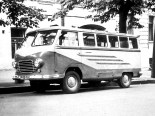 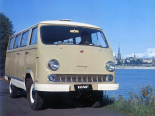 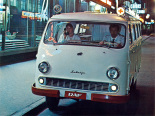 1960–19621968–19761968–1976основные основные основные основные расположение руля слеваслеваслеваколичество дверей 444количество мест всего 91111конструкция безрамнаябезрамнаябезрамнаягеометрия геометрия геометрия геометрия колёсная база 2 700 мм2 700 мм2 700 ммгабариты длина 4 940 мм4 900 мм4 926 ммширина 1 810 мм1 815 мм1 815 ммвысота 1 940 мм2 110 мм2 126 ммколея передняя 1 410 мм1 410 ммзадняя 1 420 мм1 420 ммдорожный просвет стандарт 205 мм205 мммасса масса масса масса снаряженная 1 675 кг1 675 кгполная 2 370 кг2 545 кг2 545 кгдвигатель двигатель двигатель двигатель название М-21АЗМЗ-977ЗМЗ-977тип Внутреннего сгоранияВнутреннего сгоранияВнутреннего сгораниярасположение спереди, продольноспереди, продольноспереди, продольносистема питания карбюраторкарбюраторкарбюраторматериал блока стальстальстальцилиндры/клапаны l4/2l4/2l4/2степень сжатия 6,76,7объем 2 445 см³2 445 см³мощность мощность 70 л.с.75 л.с.75 л.с.в диапазоне от 4 000 об/мин4 000 об/минв диапазоне до 4 000 об/мин4 000 об/минкрутящий момент крутящий момент 167 Нм167 Нмв диапазоне от 2 200 об/мин2 200 об/минв диапазоне до 2 200 об/мин2 200 об/минтопливо А-66А-72А-72охлаждение жидкостноежидкостноежидкостноетрансмиссия трансмиссия трансмиссия трансмиссия привод заднийзаднийзаднийкоробка передач МКПП 3МКПП 3МКПП 3сцепление Однодисковое, сухоеОднодисковое, сухоеОднодисковое, сухоеподвеска и рулевое управление подвеска и рулевое управление подвеска и рулевое управление подвеска и рулевое управление тип рулевого управления Глобоидальный червяк с двухгребневым роликом, передаточное число 18.2 Глобоидальный червяк с двухгребневым роликом, передаточное число 18.2 Глобоидальный червяк с двухгребневым роликом, передаточное число 18.2 тип передней подвески (уст.) Независимая пружинная с поперечными рычагами, амортизаторы гидравлические телескопические Независимая пружинная с поперечными рычагами, амортизаторы гидравлические телескопические Независимая пружинная с поперечными рычагами, амортизаторы гидравлические телескопические тип задней подвески (уст.) На продольных полуэллиптических рессорах, амортизаторы гидравлические телескопические На продольных полуэллиптических рессорах, амортизаторы гидравлические телескопические На продольных полуэллиптических рессорах, амортизаторы гидравлические телескопические электрика электрика электрика электрика напряжение бортовой сети 12 V12 V12 Vдинамические характеристики динамические характеристики динамические характеристики динамические характеристики максимальная скорость 110 км/ч110 км/чограничитель скорости нетнетнетэксплуатационные характеристики эксплуатационные характеристики эксплуатационные характеристики эксплуатационные характеристики угол въезда 27 °27 °27 °угол съезда 18 ° 23 ° объем топливного бака 55 л55 л55 лрасход топливарасход топливарасход топливарасход топливана трассе 12 л/100км12 л/100км12 л/100кмразворот разворот разворот разворот диаметр 13,6 м13,6 м13,6 мот бордюра к бордюру 13 м13 м13 мтормозная система тормозная система тормозная система тормозная система ABS нетнетнетпередние тормоза описание С гидравлическим приводомС гидравлическим приводомС гидравлическим приводомтип барабанныебарабанныебарабанныезадние тормоза описание С гидравлическим приводомС гидравлическим приводомС гидравлическим приводомтип барабанныебарабанныебарабанныеколёса и диски колёса и диски колёса и диски колёса и диски передние ?J × 15 ?J × 15 ?J × 15 задние ?J × 15?J × 15?J × 15место производства Рижский завод автобусных кузовов Министерства Автомобильного Транспорта и Шоссейных Дорог Латвийской ССР, г. Рига, Латвийская ССР Рижский опытный автобусный завод Рижский автобусный завод